ALABAMA PTA FOCUS DAYALABAMA PTA FOCUS DAYADVOCACY IN ACTION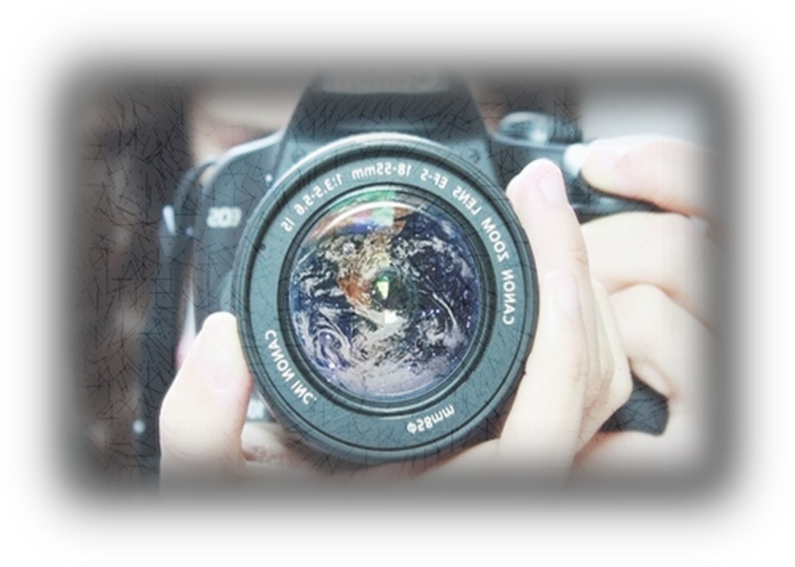 TUESDAY, MARCH 10, 2015TOP PRIORITIESAdequate Funding for EducationSupport Alabama College and Career Readiness ProgramIncrease Funding for Arts in EducationIncrease Access to Higher EducationAccess, Equity & Opportunity for Students with Disabilities and Special Needs Closing Opportunity GapsOur kids, their future!OUR MISSION:To make every child’s potential a reality by engaging and empoweringfamilies and communities to advocate for all children.Our kids, their future!OUR MISSION:To make every child’s potential a reality by engaging and empoweringfamilies and communities to advocate for all children.Dear:                        My Contact InformationNameAddressCityPhoneEmail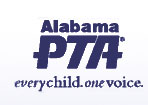  Thank you for serving us!Please plan to attend the PTA Legislative Advocacy Day on March 18, 2015 in Montgomery.  For more information, contact our ALPTA President Becky Vansant at 334-8342501 or Andrea Rogers Price, VP of Legislative and Advocacy at 334-833-2817. Thank you for serving us!Please plan to attend the PTA Legislative Advocacy Day on March 18, 2015 in Montgomery.  For more information, contact our ALPTA President Becky Vansant at 334-8342501 or Andrea Rogers Price, VP of Legislative and Advocacy at 334-833-2817.School District Thank you for serving us!Please plan to attend the PTA Legislative Advocacy Day on March 18, 2015 in Montgomery.  For more information, contact our ALPTA President Becky Vansant at 334-8342501 or Andrea Rogers Price, VP of Legislative and Advocacy at 334-833-2817. Thank you for serving us!Please plan to attend the PTA Legislative Advocacy Day on March 18, 2015 in Montgomery.  For more information, contact our ALPTA President Becky Vansant at 334-8342501 or Andrea Rogers Price, VP of Legislative and Advocacy at 334-833-2817.PTA Name Thank you for serving us!Please plan to attend the PTA Legislative Advocacy Day on March 18, 2015 in Montgomery.  For more information, contact our ALPTA President Becky Vansant at 334-8342501 or Andrea Rogers Price, VP of Legislative and Advocacy at 334-833-2817. Thank you for serving us!Please plan to attend the PTA Legislative Advocacy Day on March 18, 2015 in Montgomery.  For more information, contact our ALPTA President Becky Vansant at 334-8342501 or Andrea Rogers Price, VP of Legislative and Advocacy at 334-833-2817.Legislative District (If known)__________________________________________________________________________________________________________________                                                                                                                                   _________________________________________________________                                                                                                                                   _________________________________________________________                                                                                                                                   _________________________________________________________                                                                                                                                   _________________________________________________________